画像に名前を付ける(演習)これは茄子です。これは茄子です。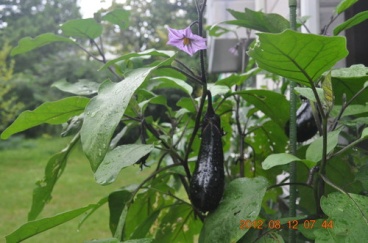 焼いても、煮てもおいしい野菜です。炒めてもおいしい野菜です。カレーや、味噌汁にも適しています。回転すしのネタになることもあります。これはピーマンです。匂いがあるので、嫌いな人もいます。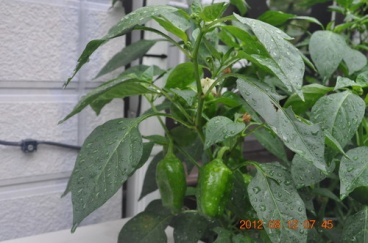 炒め物や肉詰めなどが人気料理です。